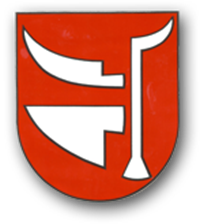 VšeobecnE záväzné  nariadeniEč. 2/2021o miestnych daniach na území obce Dolný Badín na kalendárny rok 2022Obec Dolný Badín v súlade s ustanovením § 6 ods. 2 zákona č. 369/1990 Zb. o obecnom zriadení v znení neskorších predpisov a ustanoveniami § 7 ods. 5, 6, a 7, § 8 ods. 2 a 4, § 12 ods. 2 a 3, § 16 ods. 2 a 3, § 17 ods. 2, 3, 4 a 7, § 17a, § 98, § 98b ods. 5, § 99e ods. 9 a § 103 ods. 5 zákona č. 582/2004 Z.z. o miestnych daniach a miestnom poplatku za komunálne odpady a drobné stavebné odpady v znení neskorších predpisov   u s t a n o v u j e :§ 1Základné ustanovenieObecné zastupiteľstvo v Dolnom Badíne podľa § 11 ods. 4 písm. d) zákona č. 369/1990 Zb. o obecnom zriadení v znení neskorších predpisov  r o z h o d l o , že v nadväznosti na § 98 zákona č. 582/2004 Z. z. o miestnych daniach a miestnom poplatku za komunálne odpady a drobné stavebné odpady v znení neskorších predpisov  z a v á d z a  s účinnosťou od 1. januára 2022   m i e s t n e   d a n e .Toto všeobecne záväzné nariadenie upravuje podmienky určovania a vyberania miestnych daní na území obce Dolný Badín v zdaňovacom období roku 2022.§ 2Druhy miestnych daníMiestnymi daňami, ktoré obec ukladá, sú:daň z nehnuteľnosti:daň z pozemkovdaň zo staviebdaň z bytov a z nebytových priestorov v bytovom domedaň z psaD A Ň    Z    P O Z E M K O V§ 3Základ daneSprávca dane ustanovuje na území obce Dolný Badín hodnotu pozemku, ktorou sa pri výpočte základu dane z pozemkov násobí výmera pozemku v m2 za:ornú pôdu, chmeľnice, vinice, ovocné sady  0,1228 €/m2,trvalé trávne porasty  0,0524 €/m2,záhrady  1,3200 €/m2,lesné pozemky, na ktorých sú hospodárske lesy, rybníky s chovom rýb a ostatné hospodársky využívané vodné plochy  0,0480 €/m2,zastavané plochy a nádvoria a ostatné plochy  1,3200 €/m2,stavebné pozemky  13,2700 €/m2.§ 3Sadzba daneSprávca dane na území obce Dolný Badín určuje ročnú sadzbu dane z pozemkov pre pozemky podľa druhu:orná pôda, chmeľnice, vinice, ovocné sady, trvalé trávne porasty  0,55%záhrady  0,50 %zastavané plochy a nádvoria, ostatné plochy  0,50%lesné pozemky, na ktorých sú hospodárske lesy, rybníky s chovom rýb a ostatné hospodársky využívané vodné plochy  0,50%stavebné pozemky  0,50%V časti obce, kde sa nachádzajú pozemky na výrobu elektriny zo slnečnej energie  a transformačné stanice správca dane určuje  ročnú sadzbu dane z pozemkov:orná pôda, chmeľnice, vinice a ovocné sady, trvalé trávne porasty  0,70 %zastavané plochy a nádvoria, ostatné plochy  0,70 %D A Ň    Z O    S T A V I E B§ 4Sadzba daneSprávca dane na území obce Dolný Badín určuje ročnú sadzbu dane zo stavieb za každý aj začatý m2 zastavanej plochy vo výške:0,018 € za stavby na bývanie a drobné stavby, ktoré majú doplnkovú funkciu pre hlavnú stavbu (úprava dane § 12 ods. 2 – zníženie)0,053 € za stavby na pôdohospodársku produkciu, skleníky, stavby pre vodné hospodárstvo, stavby využívané na skladovanie vlastnej pôdohospodárskej produkcie vrátane stavieb na vlastnú administratívu,0,099 € za chaty a stavby na individuálnu rekreáciu,0,132 € za samostatne stojace garáže,0,132 € za stavby hromadných garáží,0,180 € za priemyselné stavby, stavby slúžiace energetike, stavby slúžiace stavebníctvu, stavby využívané na skladovanie vlastnej produkcie vrátane stavieb na vlastnú administratívu,0,180 € za stavby na ostatné podnikanie a na zárobkovú činnosť, skladovanie a administratívu súvisiacu s ostatným podnikaním a zárobkovou činnosťou,0,099 € za ostatné stavby neuvedené v písmenách a) až h).Správca dane určuje pri viacpodlažných stavbách pre všetky druhy stavieb príplatok za podlažie 0,018 € za každé ďalšie podlažie okrem prvého nadzemného podlažia.D A Ň   Z     B Y T O V§ 5Sadzba daneSprávca dane určuje na území obce Dolný Badín ročnú sadzbu dane z bytov za každý aj začatý m2 podlahovej plochy bytu a nebytového priestoru vo výške 0,10 € za byty v nebytových domoch ktoréhokoľvek podlažia a nebytové priestory.§ 6Oslobodenie od daneSprávca dane od dane z pozemkov a stavieb oslobodzuje:pozemky, na ktorých sú cintoríny a kostolpozemky, stavby, byty, nebytové priestory vo vlastníctve obce, ktorá je správcom dane pokiaľ nie je uvedené inak v nájomnej zmluvepozemky užívané školami a školskými zariadeniami,pozemky užívané verejnosťou (miestne parky, miestne komunikácie, chodníky, parkoviská, športoviská....)vodné zdroje§ 7Suma dane, ktorú správca dane nevyrubíSprávca dane ustanovuje, že daň najviac v úhrne do sumy 0,50 € nebude vyrubovať ani vyberať.D A Ň    Z A   P S A§ 8Predmet danePredmetom dane za psa je pes starší ako 6 mesiacov chovaný fyzickou alebo právnickou osobou v katastrálnom území Obce Dolný Badín.Predmetom dane za psa nie je pes so špeciálnym výcvikom, ktorého vlastní a používa občan s ťažkým zdravotným postihnutím.§ 9DaňovníkDaňovníkom je fyzická osoba alebo právnická osoba, ktorá je:vlastníkom psa,držiteľom psa, ak sa nedá preukázať kto psa vlastní§ 10Základ daneZákladom dane za psa je počet psov.§ 11Sadzba daneSadzba dane za jedného psa a kalendárny rok v rodinnom dome v intraviláne aj extraviláne je 10,00 €/rok. Takto určená sadzba dane platí za každého psa u toho istého daňovníka.§ 12Záverečné ustanovenieDňom účinnosti tohto záväzného nariadenia o miestnych daniach sa zrušuje Všeobecné záväzné nariadenie č. 2/2020 o miestnych daniach na kalendárny rok 2021, zo dňa 14. 12.2020.Obecné zastupiteľstvo obce Dolný Badín sa na tomto Všeobecne záväznom nariadení o miestnych daniach na území obce Dolný Badín na kalendárny rok 2022 uznieslo 14.12. 2021.§ 13ÚčinnosťToto nariadenie nadobúda účinnosť 1. januára 2022.					                                                     ...............................................					                                                  Mgr. Mária Jaďuďová					                                                         starostka obce